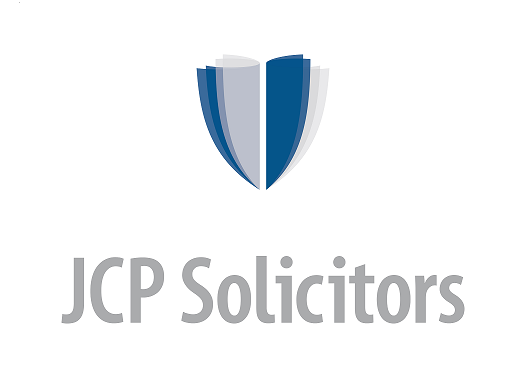 Work Experience Application FormPrivate & Confidential
About YouFull Name: Address: Telephone: Email: Which is your preferred office location?What areas of law are you  most interested in?OfficePlease TickCardiffCarmarthenSwanseaTeamPlease TickAgriculture & Property Litigation (APL)Commercial CorporateCommercial LitigationCommercial PropertyCourt of ProtectionFamilyLifetime PlanningMedical NegligencePersonal InjuryResidential PropertyPlease tell us the reasons for your choices?Please tell us why you’d like a work experience placement at JCP and what you’re looking to gain?(Maximum of 250 words)Please state why you feel you are the ideal candidate for this placement(Maximum of 250 words)